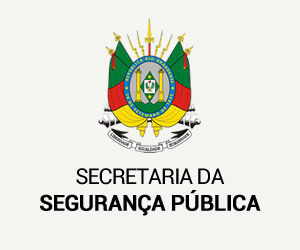 MODELO DE PROJETOPROGRAMA DE INCENTIVO À SEGURANÇA PÚBLICASSP/RS2019FORMULÁRIO PADRÃO1. DADOS DO PROJETO2. DADOS DO PROPONENTE3. CARACTERZAÇÃO/DETALHAMENTO DO PROJETOFORMULÁRIO PADRÃO – PLANO DE TRABALHO1. IDENTIFICAÇÃO DO PROJETO2. CRONOGRAMA DE EXECUÇÃOAPÊNDICE I - RELAÇÃO DE BENS PERMANENTE A SEREM ADQUIRIDOSAPÊNDICE II – ESPECIFICAÇÃO TÉCNICA/CÓDIGO LICAPÊNDICE III – PESQUISA MERCADOLÓGICA/ATA DE REGISTRO DE PREÇOTítulo:Objeto:Região do Estado:Nome da instituição proponente:CPF/CNPJ:Responsável legal:Telefone:     E-mail:3.1 DIAGNÓSTICOContextualize o ambiente a receber o benefício – área geográfica (região); problemas da região (descrever os problemas existentes no local que necessitem da intervenção das ações do projeto); causas prováveis que originaram o problema apresentado; dados estatísticos que comprovem o problema. Se o projeto for uma continuidade de outro projeto existente, informar os dados do projeto anterior.3.2 JUSTIFICATIVA3.2.1 RELAÇÃO ENTRE A PROPOSTA E OS OBJETIVOS E DIRETRIZES DO PISEG/PLANO ESTADUAL DE SEGURANÇA PÚBLICADescreva a relação da proposta com as diretrizes estabelecidas nos planos de segurança pública.3.2.2 CARACTERIZAÇÃO DOS INTERESSES RECÍPROCOS ENTRE O PROPONENTE E O ESTADODescreva a relação entre os objetivos do projeto entre os objetivos e interesses recíprocos da proposta e dos planos estaduais de segurança pública.3.2.3 PÚBLICO A SER ATENDIDOIdentifique os beneficiários do projeto (o efetivo total da instituição e população beneficiada com a intervenção).3.2.4 OBJETIVO GERALDescreva de forma clara qual é a intenção do projeto, ou seja, a condição que se espera alcançar como consequência do mesmo, levando em conta o objeto do Programa. 3.2.5 OBJETIVOS ESPECÍFICOSDescreva as ações que serão executadas ao longo do desenvolvimento do projeto para se alcançar o objetivo geral.3.3 METODOLOGIA DE INTERVENÇÃOO projeto será executado obedecendo as seguintes metas e etapas abaixo.Descreva COMO será desenvolvido o projeto. Apresente informações complementares sobre o modo de realização, especificações técnicas e procedimentos a serem adotados.3.4 INTEGRAÇÃO DAS INSTITUIÇÕES DE  SEGURANÇA PÚBLICA NA EXECUÇÃO DO PROJETODemonstrar as ações integradas entre as instituições beneficiadas (quando houver).Título:Objeto:Período de execuçãoInício:Período de execuçãoTérmino:MetaFaseEspecificaçãoIndicador FísicoIndicador FísicoDuraçãoDuração0101Unid.Quant.InícioTérmino0102020102020203EspecificaçãoIndicador FísicoIndicador FísicoValoresValoresUnid.Quant.UnitárioTérminoEspecificação